ELIADA HOMES RECORDS REQUESTPlease note that this form must be notarized before your request can be processed.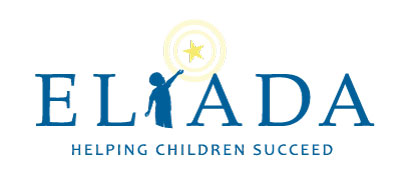 Today’s Date:Today’s Date:Today’s Date:To:Eliada Homes, Inc.Eliada Homes, Inc.Eliada Homes, Inc.Eliada Homes, Inc.Eliada Homes, Inc.Eliada Homes, Inc.2 Compton Drive2 Compton Drive2 Compton Drive2 Compton Drive2 Compton Drive2 Compton DriveAsheville, North Carolina 28816Asheville, North Carolina 28816Asheville, North Carolina 28816Asheville, North Carolina 28816Asheville, North Carolina 28816Asheville, North Carolina 28816RE:    Eliada Home Records RequestEliada Home Records RequestEliada Home Records RequestEliada Home Records RequestEliada Home Records RequestEliada Home Records RequestPlease check  one (1) of the following:Please check  one (1) of the following:Please check  one (1) of the following:Please check  one (1) of the following:Please check  one (1) of the following:Please check  one (1) of the following:Please check  one (1) of the following: I am an Alumnus of Eliada Homes.  I am requesting copies of all records relating to my stay at Eliada Homes  I am an Alumnus of Eliada Homes.  I am requesting copies of all records relating to my stay at Eliada Homes  I am an Alumnus of Eliada Homes.  I am requesting copies of all records relating to my stay at Eliada Homes  I am an Alumnus of Eliada Homes.  I am requesting copies of all records relating to my stay at Eliada Homes  I am an Alumnus of Eliada Homes.  I am requesting copies of all records relating to my stay at Eliada Homes  I am an Alumnus of Eliada Homes.  I am requesting copies of all records relating to my stay at Eliada Homes  I am an Alumnus of Eliada Homes.  I am requesting copies of all records relating to my stay at Eliada Homes fromfromtoRecords will be in the name of: Records will be in the name of: Records will be in the name of: Records will be in the name of: Alternative names or spellings:Alternative names or spellings:Alternative names or spellings:Alternative names or spellings: I am a relative of an Alumnus of Eliada Homes.   I am requesting copies of all records for my relative. I am a relative of an Alumnus of Eliada Homes.   I am requesting copies of all records for my relative. I am a relative of an Alumnus of Eliada Homes.   I am requesting copies of all records for my relative. I am a relative of an Alumnus of Eliada Homes.   I am requesting copies of all records for my relative. I am a relative of an Alumnus of Eliada Homes.   I am requesting copies of all records for my relative. I am a relative of an Alumnus of Eliada Homes.   I am requesting copies of all records for my relative. I am a relative of an Alumnus of Eliada Homes.   I am requesting copies of all records for my relative.Records will be in the name of: Records will be in the name of: Records will be in the name of: Records will be in the name of: Alternative names or spellings:Alternative names or spellings:Alternative names or spellings:Alternative names or spellings:My relationship to this person:My relationship to this person:My relationship to this person:My relationship to this person:Dates of stay at Eliada: Dates of stay at Eliada: Dates of stay at Eliada: Dates of stay at Eliada: Dates of stay at Eliada: Dates of stay at Eliada: Dates of stay at Eliada: fromfromtoI hereby release Eliada Homes, Inc. and Eliada Foundation, Inc. from any and all liability that might arise from the release of these records:I hereby release Eliada Homes, Inc. and Eliada Foundation, Inc. from any and all liability that might arise from the release of these records:I hereby release Eliada Homes, Inc. and Eliada Foundation, Inc. from any and all liability that might arise from the release of these records:I hereby release Eliada Homes, Inc. and Eliada Foundation, Inc. from any and all liability that might arise from the release of these records:I hereby release Eliada Homes, Inc. and Eliada Foundation, Inc. from any and all liability that might arise from the release of these records:I hereby release Eliada Homes, Inc. and Eliada Foundation, Inc. from any and all liability that might arise from the release of these records:I hereby release Eliada Homes, Inc. and Eliada Foundation, Inc. from any and all liability that might arise from the release of these records:I hereby release Eliada Homes, Inc. and Eliada Foundation, Inc. from any and all liability that might arise from the release of these records:I hereby release Eliada Homes, Inc. and Eliada Foundation, Inc. from any and all liability that might arise from the release of these records:I hereby release Eliada Homes, Inc. and Eliada Foundation, Inc. from any and all liability that might arise from the release of these records:I hereby release Eliada Homes, Inc. and Eliada Foundation, Inc. from any and all liability that might arise from the release of these records:I hereby release Eliada Homes, Inc. and Eliada Foundation, Inc. from any and all liability that might arise from the release of these records:I hereby release Eliada Homes, Inc. and Eliada Foundation, Inc. from any and all liability that might arise from the release of these records:I hereby release Eliada Homes, Inc. and Eliada Foundation, Inc. from any and all liability that might arise from the release of these records:I hereby release Eliada Homes, Inc. and Eliada Foundation, Inc. from any and all liability that might arise from the release of these records:Signature:Signature:Printed Name: Printed Name: Printed Name: Full Address: Full Address: Full Address: Phone Number:Phone Number:Phone Number:Phone Number:State of State of County ofCounty ofI, a Notary Public of said State and County, do hereby a Notary Public of said State and County, do hereby a Notary Public of said State and County, do hereby a Notary Public of said State and County, do hereby a Notary Public of said State and County, do hereby a Notary Public of said State and County, do hereby a Notary Public of said State and County, do hereby a Notary Public of said State and County, do hereby certify that certify that personally appeared before me this day andpersonally appeared before me this day andpersonally appeared before me this day andpersonally appeared before me this day andpersonally appeared before me this day andacknowledged the request of this information.acknowledged the request of this information.acknowledged the request of this information.acknowledged the request of this information.acknowledged the request of this information.acknowledged the request of this information.acknowledged the request of this information.acknowledged the request of this information.acknowledged the request of this information.acknowledged the request of this information.acknowledged the request of this information.acknowledged the request of this information.acknowledged the request of this information.acknowledged the request of this information.acknowledged the request of this information.WITNESS my hand and Notary Seal, this  WITNESS my hand and Notary Seal, this  WITNESS my hand and Notary Seal, this  WITNESS my hand and Notary Seal, this  WITNESS my hand and Notary Seal, this  WITNESS my hand and Notary Seal, this  day ofday ofday ofday of20Notary Signature Notary Signature Notary Signature Notary Signature Notary Signature My commission expires:My commission expires:My commission expires:Notary PublicNotary PublicNotary PublicNotary PublicNotary PublicNotary PublicNotary PublicNotary PublicNotary PublicNotary PublicNotary PublicNotary PublicNotary PublicNotary PublicNotary Public     SEAL     SEAL     SEAL     SEAL     SEAL     SEAL     SEAL     SEAL     SEAL     SEAL     SEAL     SEAL     SEAL     SEAL     SEAL